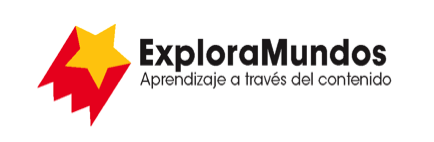 Niveles N, O, P: Investigaciones
El estado del tiempoParte 5: Presenta y comparteMira toda la información que reuniste durante tu investigación.¿Cuáles son las ideas más importantes sobre tu tema?Escribe las ideas más importantes en una tabla.Cuando termines, asegúrate de guardar este archivo.Cómo estuvo el tiempoCiudad 1Ciudad 2¿Dónde hizo más calor?¿Dónde hubo más viento?¿Dónde estuvo más agradable el tiempo?¿Fue necesario tomar precauciones de seguridad?